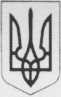 ЛИБОХОРСЬКА ГІМНАЗІЯ Турківської районної ради Львівської областіКод ЄДРПОУ 26484863 82 555, вул. Центральна, 495А, село Либохора, Турківський район, Львівська область, e-mail: lybochorska.zosh@gmail.com, сайт: https://lybochorska-zosh.e-schools.infoНАКАЗ20.10.2020 р.	№132-ОДс.ЛибохораПро організацію роботи з питань протидії булінгу (насильству) та створення безпечного середовища в Либохорській гімназії у 2020/2021 навчальному роціВідповідно до Закону України «Про внесення змін до деяких законодавчих актів України щодо протидії булінгу (цькуванню)» від 18.12.2018 №2657-УІІІ, плану заходів Міністерства освіти і науки України щодо реалізації Національної стратегії у сфері прав людини на період до 2020 року, затвердженого наказом Міністерства освіти і науки України віл 03.03.2016 Л12!- .с .£ М-їстгрггва освіти і науки України «Щодо організації роботи з питань запобігання і протидії домашньому насильству та булінгу» від 29.12.2018 №1/9-790, «Методичні рекомендації щодо запобіганню та протидії насильству» від 18.05.2018 №1/11- 5580, «Деякі питання організації виховного процесу у 2020/2021 н. р. щодо формування в дітей та учнівської молоді ціннісних життєвих навичок» та з метою попередження поширення негативних явищ в учнівському середовищі, запобігання та протидії булінгу (насильству)НАКАЗУЮ: Призначити відповідальною особою за проведення з учасниками освітнього процесу виховної роботи із запобігання домашньому насильству та булінгу заступника директора навчально-виховної роботи Гакавчин Н.М. Відповідальній особі Гакавчин Н.М.: Розробити та затвердити план заходів, спрямованих на запобігання та протидію булінгу (цькуванню) в закладі (додаток 1).До 01.11.2020Розробити та затвердити порядок подання та розгляду звернень про випадки булінгу в закладі від учнів, їх батьків, законних представників, інших осіб (додаток 2).До 01.11.20202.3. Розробити та затвердити порядок реагування на доведені випадки булінгу та відповідальність осіб причетних до булінгу (додаток 3)До 01.11.2020 Внести зміни до посадових інструкцій працівників закладу з урахуванням змін, зазначених в останній редакції закону України «Про освіту».до 01.11.2020 Усім учасникам освітнього процесу (педагогам, обслуговуючому персоналу, батькам, учням) інформувати невідкладно директора закладу чи відповідальну особу про випадки булінгу та домашнього насильства.У разі необхідності До 01.09.2020 Організацію виконання цього наказу та доведення його до педагогічного колективу покласти на заступника директора з навчально-виховної роботи Г акавчин..Ц,М, Контроль за виконанням наказу залишаю за собою.Директор __________________В.М.БринчакЗ наказом –ознайомлена ___________Н.М.ГакавчинДодаток 1                   Наказ №132 від 20.10.2020 р.План організації роботи із запобігання й протидії булінгу в ЛИБОХОРСЬКІЙ ГІМНАЗІЇ Турківської районної ради Львівської областіДодаток 2До наказу №132Від 20.10.2020 р.ПОРЯДОКподання та розгляду (з дотриманням конфіденційності) заяв про випадкибулінгу (цькуванню) в закладіЗагальні питання Цей Порядок розроблено відповідно до Закону України «Про внесення змін до деяких законодавчих актів України щодо протидії булінгу (цькуванню)». Цей Порядок визначає процедуру подання та розгляду заяв про випадки булінгу (цькуванню). Заявниками можуть бути здобувачі освіти, їх батьки/законні представники, працівники та педагогічні працівники закладу та інші особи. Заявник забезпечує достовірність та повноту наданої інформації. У цьому Порядку терміни вживаються у таких значеннях:Булінг (цькування) - діяння (дії або бездіяльність) учасників освітнього процесу, які полягають у психологічному, фізичному, економічному, сексуальному насильстві, у тому числі із застосуванням засобів електронних комунікацій, що вчиняються стосовно малолітньої чи неповнолітньої особи та (або) такою особою стосовно інших учасників освітнього процесу, внаслідок чого могла бути чи була заподіяна шкода психічному або фізичному здоров’ю потерпілого.Типовими ознаками булінгу (цькування) є:	- систематичність(повторюваність) діяння; - наявність сторін - кривдник (булер), потерпілий (жертва булінгу), спостерігачі (за наявності); - дії або бездіяльність кривдника, наслідком яких є заподіяння психічної та/або фізичної шкоди, приниження, страх, тривога, підпорядкування потерпілого інтересам кривдника, та/або спричинення соціальної ізоляції потерпілого.Подання заяви про випадки булінгу (цькуванню) Здобувані освіти, працівники та педагогічні працівники, батьки та інші учасники освітнього процесу, яким стало відомо про випадки булінгу (цькування), учасниками або свідками якого стали, або підозрюють його вчинення по відношенню до інших осіб за зовнішніми ознаками, або про які отримали достовірну інформацію від інших осіб зобов’язані повідомляти керівнику закладу. Розгляд та неупереджене з’ясування обставин випадків булінгу (цькування) здійснюється відповідно до поданих заявниками заяв про випадки булінгу (цькування) (далі - Заява). Заяви, що надійшли на електронну пошту закладу отримує секретар- друкарка, яка зобов’язана терміново повідомити керівника закладу та відповідальну особу. Прийом та реєстрацію поданих Заяв здійснює відповідальна особа, а в разі її відсутності - особисто керівник закладу або його заступник. Заяви реєструються в окремому журналі реєстрації заяв про випадки булінгу (цькування). Форма та примірний зміст Заяви оприлюднюється на офіційному веб-сайті закладу. Датою подання заяв є дата їх прийняття. Розгляд Заяв здійснює керівник закладу з дотриманням конфіденційності чи відповідальна особаВідповідальна особа Відповідальною особою призначається працівник закладу освіти з числа педагогічних працівників. До функцій відповідальної особи відноситься прийом та реєстрація заяв, повідомлення керівника закладу. Відповідальна особа призначається наказом керівника закладу. Інформація про відповідальну особу та її контактний телефон оприлюднюється на офіційному веб-сайті закладу.Комісія з розгляду випадків булінгу (цькування)За результатами розгляду Заяви керівник закладу видає рішення про проведення розслідування випадків булінгу (цькування) із визначенням уповноважених осіб. З метою розслідування випадків булінгу (цькування) уповноважені особи мають право вимагати письмові пояснення та матеріали у сторін. Для прийняття рішення за результатами розслідування керівник закладу створює комісію з розгляду випадків булінгу (цькування) (далі - Комісія) та скликає засідання. Комісія створюється наказом керівника закладу. До складу комісії можуть входити педагогічні працівники (у томі числі психолог, соціальний педагог), батьки постраждалого та булера, керівник закладу та інші заінтересовані особи. Комісія у своїй діяльності керується законодавством України та іншими нормативними актами. Якщо Комісія визначила, що це був булінг (цькування), а не одноразовий конфлікт чи сварка, тобто відповідні дії носять систематичний характер, то керівник закладу освіти зобов’язаний повідомити уповноважені органи Національної поліції (ювенальна поліція) та службу у справах дітей. У разі, якщо Комісія не кваліфікує випадок як булінг (цькування), а постраждалий не згодний з цим, то він може одразу звернутись до органів Національної поліції України із заявою, про що керівник закладу освіти має повідомити постраждалого. Рішення Комісії приймаються більшістю її членів та реєструються в окремому журналі, зберігаються в паперовому вигляді з оригіналами підписів всіх членів Комісії. Потерпілий чи його/її представник можуть звертатися відразу до уповноважених органів Національної поліції України (ювенальна поліція) та службу у справах дітей з повідомленням про випадки булінгу (цькування). Батьки зобов’язані виконувати рішення та рекомендації Комісії.Терміни подання та розгляду заявЗаявники зобов’язані терміново повідомляти керівнику закладу про випадки булінгу (цькування), а також подати заяву.Рішення про проведення розслідування із визначенням уповноважених осіб видається протягом 1 робочого дня з дати подання заяви. Розслідування випадків булінгу (цькування) уповноваженими особами здійснюється протягом 3 робочих днів з дати видання рішення про проведення розслідування. За результатами розслідування протягом 1 робочого дня створюється Комісія та призначається її засідання на визначену дату але не пізніше чим через З робочих дні після створення комісії. Керівник закладу зобов’язаний повідомити уповноважені органи Національної поліції (ювенальна поліція) та службу у справах дітей про кваліфікований Комісією випадок булінгу (цькування) протягом одного дняЗразок заявиДиректору (відповідальній особі) Либохорської гімназії	(ПІБ заявника)	(адреса проживання)	(контактний телефон)	ЗАЯВАЗміст заяви викладається довільно. В заяві повідомляється про випадки булінгу (цькування), а саме обставини, місце, час та яким чином здійснювався булінг (цькування). Вказується відомості про потерпілого (жертви булінгу), кривдника (булера), спостерігачів (за наявності).	(дата)	ПідписДодаток 3До наказу №132Від 20.10.2020 р.ПОРЯДОК РЕАГУВАННЯ НА ДОВЕДЕНІ ВИПАДКИ БУЛІНГУ (ЦЬКУВАННЯ) ТА ВІДПОВІДАЛЬНІСТЬ ОСІБ, ПРИЧЕТНИХ ДОБУЛІНГУ У разі виникнення такої ситуації учень повинен звернутися до дорослого (батьків, відповідальної особи, класного керівника, вчителя, директора закладу освіти). Дорослі (батьки, або особи, які їх замінюють) надають заяву за відповідною формою директору закладу або повідомляють відповідального за виконання заходів, спрямованих на запобігання та протидію булінгу (цькуванню) в школі, заступника директора з виховної роботи. Педагогічні працівники по факту виявленого правопорушення чи інших негативних проявів учнями закладу освіти, оперативно інформують адміністрацію школи. Директор школи має розглянути звернення у встановленому порядку. Директор школи створює комісію з розгляду випадків булінгу, яка з’ясовує обставини булінгу. Видається наказ про проведення розслідування. Затверджується склад комісії з розгляду даного випадку. До складу комісії входять педагогічні працівники, батьки постраждалого та винного (за їх згодою). Проводяться засідання комісії з розгляду даного випадку. Результати розслідування оголошуються на засіданні комісії батькам (чи їх представникам) потерпілого та винного. За результатами висновку комісії з розслідування у разі виявлення факту булінгу, а не одноразового конфлікту, дані повідомляються уповноваженим підрозділам органів Національної поліції України (ювенальна поліція) та Службі у справах дітей Богодухівського районної держадміністрації про випадки булінгу (цькування) у закладі освіти. Особи, які за результатами розслідування є причетними до булінгу, несуть відповідальність відповідно до частини другої статті 13 (вчиненняправопорушень за статтею 1734) Кодексу України про адміністративні правопорушення. Розробляються заходи щодо здійснення соціально-педагогічного патронажу осіб, які постраждали від булінгу (цькування), стали його свідками або вчинили булінг (цькування). Психологічна служба надає консультативну допомогу батькам (чи їх представника)№Тематика й форми проведенняДатаВідповідальнийПриміткаНормативно-правове та інформаційне забезпечення попередженнянасильства та булінгуНормативно-правове та інформаційне забезпечення попередженнянасильства та булінгуНормативно-правове та інформаційне забезпечення попередженнянасильства та булінгуНормативно-правове та інформаційне забезпечення попередженнянасильства та булінгуНормативно-правове та інформаційне забезпечення попередженнянасильства та булінгу1Підготовка наказу «Про запобігання булінгу (цькування) у закладі освіти»Останнійтижденьсерпнядиректор2Підготовка наказу «Про порядок дій персоналу при зіткненні з випадками булінгу (цькування) в закладі освіти»Першийтижденьвереснядиректор3Наради з різними категоріями працівників з питань профілактики булінгу (цькування):педагогічний персонал;допоміжний персонал;технічний персонал.вересеньДирекція Уповноважена особа з питань запобігання та протидії булінгу (цькування)4Обговорення та прийняття правил поведінки в групах/класах, оформлення правил у вигляді наочного стендувересеньДирекціяПедагог-організаторЛідериучнівськогосамоврядування5Організація механізмів звернення та встановлення інформаційних скриньок для повідомлень про випадки булінгу (цькування)вересеньПедагог-організаторКласнікерівники6Створення розділу 3 профілактики булінгу (цькування) у річному плані закладу й оновлення інформації та нормативних документів на сайті закладу освіти; внести зміни у Статут закладу освітиОстаннійтижденьсерпнядиректор Заступник директора з навчаьно- виховної роботи Відповідальний за роботу сайту школи7Підготовка методичних рекомендацій (інструктажів) для педагогів:П з вивчення учнівського колективу;□ з розпізнавання ознак насильства різних видів щодо дітейвересеньУповноважена особа з питань запобігання та протидії булінгу (цькуванню)8Оформлення тематичного стенду та класних куточків з відповідною тематикоювересеньПедагог-організаторКласнікерівники10Перевірка інформаційної доступності правил поведінки та нормативних документів з профілактики булінгу (цькування)жовтеньУповноважена особа з питань запобігання та протидії булінгу (цькуванню)11Інформаційна акція для старшокласниківлистопадПедагог-організатор13Залучення до спільної роботи районні служби, що займаються питаннями булінгуВересеньПротягомрокудиректор Уповноважена особа з питань запобігання та протидії булінгу (цькуванню)Робота з вчителями та іншими працівниками закладу освітиРобота з вчителями та іншими працівниками закладу освітиРобота з вчителями та іншими працівниками закладу освітиРобота з вчителями та іншими працівниками закладу освітиРобота з вчителями та іншими працівниками закладу освіти14Проведення навчальних семінарів для вчителів щодо запобігання булінгу (цькування) та заходів реагування.ЖовтеньберезеньУповноважена особа з питань запобігання та протидії булінгу (цькуванню)15Інструктивні наради з питань профілактики булінгу (цькування) з допоміжним та технічним персоналом.Вересеньсіченьдиректор Уповноважена особа з питань запобігання та протидії булінгу (цькуванню)16Тренінг для вчителів щодо запобігання булінгу (цькування) у закладі освітижовтеньдиректор Уповноважена особа з питань запобігання та протидії булінгу (цькуванню)17Співбесіда з класними керівниками за результатами діагностики класного колективулистопадУповноважена особа з питань запобігання тапротидії булінгу (цькуванню)18Консультування класних керівників з питань протидії булінгу.ПротягомрокуУповноважена особа з питань запобігання та протидії булінгу (цькуванню)19Використання можливостей навчальних предметів (право, історія, література, фізкультура, громадянське виховання) та міжпредметних зв’язків.ПротягомрокуДирекціяУчителі-предметникиРобота з учнямиРобота з учнямиРобота з учнямиРобота з учнямиРобота з учнями20Проведення тренінгів для старшокласників з розвитку навичок спілкування та мирного вирішення конфліктівПротягомрокуУповноважена особа з питань запобігання та протидії булінгу (цькуванню)21Тиждень толерантності (у рамках декади з правових знань):-Імітаційна гра для молодших школярів «Якщо тебе ображають».-«Вчимося бути толерантними» (тренінг).-«Не смійся з мене» -тематичні виховні години -інформаційна акція «Що таке булінг?»-Оформлення тематичної виставки у медіатеці - Створення тематичного буклету.01-14. 12 202008.1209.1207-14.1207-08.12До 01.12ПротягомдекадиПедагог-організаторКласнікерівники 1-4класівКласнікерівники 5-11класів Класнікерівники 1-11класівПедагог-організаторбібліотекарПедагог-організатор22Відкриття шкільної служби підтримкижовтеньдирекція Уповноважена особа з питань запобігання та протидії булінгу (цькуванню)23Залучення учнів до позашкільної роботи, спільна робота з громадськими організаціями й установамиПротягомрокудирекціяПедагог-організаторКласнікерівникиРобота з батькамиРобота з батькамиРобота з батькамиРобота з батькамиРобота з батьками24Тематичні загальношкільні батьківські зборилистопаддирекція Уповноважена особа з питань запобігання та протидії булінгу (цькуванню)25Підготовка пам'ятки для батьків про порядок реагування та способи повідомлення про випадки булінгу (цькування) щодо дітей, заходи захисту та надання допомоги дітямжовтеньУповноважена особа з питань запобігання та протидії булінгу (цькуванню)26Тематичні батьківські збори в класахжовтеньКласнікерівники27Консультування батьків щодо захисту прав та інтересів дітейПротягомрокуУповноважена особа з питань запобігання та протидії булінгу (цькуванню)Моніторинг освітнього середовища закладу освітМоніторинг освітнього середовища закладу освітМоніторинг освітнього середовища закладу освітМоніторинг освітнього середовища закладу освітМоніторинг освітнього середовища закладу освіт28Самооцінка закладу освіти за показниками безпеки, комфортності, інклюзивностіВересень Г рудень травеньдирекція29Анонімне анкетування учнів 5- 11-го класів про випадки булінгу (цькування) у школівересеньУповноважена особа з питань запобігання та протидії булінгу (цькуванню)ЗОАнкетування батьків про безпеку в закладі освітивересеньУповноважена особа з питань запобігання та протидії булінгу (цькуванню)31Діагностика стосунків у закладі освіти. Анкетування учнів та вчителів.вересеньДирекція Уповноважена особа з питань запобігання та протидії булінгу (цькуванню)32Аналіз інформації за протоколами комісії з розгляду випадків булінгу (цькування) в закладі освітиЗанеобхідн.Дирекція Уповноважена особа з питаньзапобігання та протидії булінгу (цькуванню) в закладі освіти33Підготовка звіту про виконання заходів про виконання плану заходів з запобігання та протидії булінгугруденьТравеньУповноважена особа з питань запобігання та протидії булінгу (цькуванню) в закладі освіти34Узагальнення всіх методичних й інформаційних матеріалів, що сприяли підвищенню рівня роботи з даного питаннячервеньУповноважена особа з питань запобігання та протидії булінгу (цькуванню) в закладі освіти